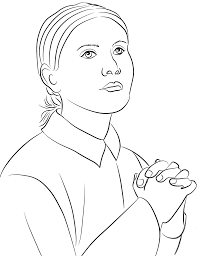 ŚW. GEMMA GALGANI